ПРАВИТЕЛЬСТВО СВЕРДЛОВСКОЙ ОБЛАСТИПОСТАНОВЛЕНИЕот 26 декабря 2012 г. N 1533-ППОБ УТВЕРЖДЕНИИ ПОРЯДКОВ СОГЛАСОВАНИЯ РАСПОРЯЖЕНИЯГОСУДАРСТВЕННЫМ ИМУЩЕСТВОМ СВЕРДЛОВСКОЙ ОБЛАСТИ,ЗАКРЕПЛЕННЫМ НА ПРАВЕ ОПЕРАТИВНОГО УПРАВЛЕНИЯЗА ГОСУДАРСТВЕННЫМИ УЧРЕЖДЕНИЯМИ СВЕРДЛОВСКОЙ ОБЛАСТИ,И СОВЕРШЕНИЯ ИМИ СДЕЛОК В СЛУЧАЯХ, КОГДА ФЕДЕРАЛЬНЫМЗАКОНОДАТЕЛЬСТВОМ ПРЕДУСМОТРЕНО ПОЛУЧЕНИЕ СОГЛАСИЯСОБСТВЕННИКА ИМУЩЕСТВА ГОСУДАРСТВЕННОГО УЧРЕЖДЕНИЯСВЕРДЛОВСКОЙ ОБЛАСТИ НА СОВЕРШЕНИЕ СДЕЛОКРуководствуясь Гражданским кодексом Российской Федерации и Федеральными законами от 12 января 1996 года N 7-ФЗ "О некоммерческих организациях", от 3 ноября 2006 года N 174-ФЗ "Об автономных учреждениях", Областным законом от 10 апреля 1995 года N 9-ОЗ "Об управлении государственной собственностью Свердловской области", Постановлением Правительства Свердловской области от 17.05.2011 N 556-ПП "Об осуществлении областными исполнительными органами государственной власти Свердловской области функций и полномочий учредителя государственных учреждений Свердловской области", Правительство Свердловской области постановляет:1. Утвердить:1) Порядок согласования распоряжения государственным имуществом Свердловской области, закрепленным на праве оперативного управления за государственными казенными учреждениями Свердловской области, областными и территориальными исполнительными органами государственной власти Свердловской области (прилагается);(подп. 1 в ред. Постановления Правительства Свердловской области от 01.10.2020 N 690-ПП)2) Порядок согласования распоряжения государственным имуществом Свердловской области, закрепленным на праве оперативного управления за государственными бюджетными учреждениями Свердловской области, и совершения ими сделок в случаях, когда федеральным законодательством предусмотрено получение согласия собственника имущества государственного бюджетного учреждения Свердловской области на совершение сделок (прилагается);3) Порядок согласования распоряжения государственным имуществом Свердловской области, закрепленным на праве оперативного управления за государственными автономными учреждениями Свердловской области, и совершения ими сделок в случаях, когда федеральным законодательством предусмотрено получение согласия собственника имущества государственного автономного учреждения Свердловской области на совершение сделок (прилагается).(в ред. Постановления Правительства Свердловской области от 01.10.2020 N 690-ПП)2. Контроль за исполнением настоящего Постановления возложить на Заместителя Губернатора Свердловской области С.М. Зырянова.(п. 2 в ред. Постановления Правительства Свердловской области от 01.10.2020 N 690-ПП)3. Настоящее Постановление опубликовать в "Областной газете".4. Настоящее Постановление вступает в силу с момента его официального опубликования.Председатель ПравительстваСвердловской областиД.В.ПАСЛЕРУтвержденПостановлением ПравительстваСвердловской областиот 26 декабря 2012 г. N 1533-ПППОРЯДОКСОГЛАСОВАНИЯ РАСПОРЯЖЕНИЯ ГОСУДАРСТВЕННЫМ ИМУЩЕСТВОМСВЕРДЛОВСКОЙ ОБЛАСТИ, ЗАКРЕПЛЕННЫМ НА ПРАВЕ ОПЕРАТИВНОГОУПРАВЛЕНИЯ ЗА ГОСУДАРСТВЕННЫМИ КАЗЕННЫМИ УЧРЕЖДЕНИЯМИСВЕРДЛОВСКОЙ ОБЛАСТИ, ОБЛАСТНЫМИ И ТЕРРИТОРИАЛЬНЫМИИСПОЛНИТЕЛЬНЫМИ ОРГАНАМИ ГОСУДАРСТВЕННОЙ ВЛАСТИСВЕРДЛОВСКОЙ ОБЛАСТИ1. Настоящий порядок устанавливает процедуру обращения государственных казенных учреждений Свердловской области, областных и территориальных исполнительных органов государственной власти Свердловской области (далее - учреждения) за получением согласия на распоряжение государственным имуществом Свердловской области (далее - имущество), закрепленным за ними на праве оперативного управления.(п. 1 в ред. Постановления Правительства Свердловской области от 01.10.2020 N 690-ПП)2. Под согласованием понимается деятельность уполномоченных исполнительных органов государственной власти Свердловской области в пределах их компетенции (далее - уполномоченные органы) по предоставлению учреждениям согласия либо отказа в согласовании:1) распоряжения недвижимым имуществом, закрепленным на праве оперативного управления за учреждением;2) распоряжение движимым имуществом, закрепленным на праве оперативного управления за учреждением.3. Уполномоченным органом по вопросам, указанным в подпункте 1 пункта 2 настоящего Порядка, является Министерство по управлению государственным имуществом Свердловской области, а в случаях, установленных законодательством Свердловской области, - Правительство Свердловской области.Уполномоченными органами по вопросам, указанным в подпункте 2 пункта 2 настоящего Порядка, являются областные исполнительные органы государственной власти Свердловской области, осуществляющие функции и полномочия учредителя в отношении подведомственных учреждений.4. Для согласования вопросов, указанных в пункте 2 настоящего Порядка, учреждение представляет в уполномоченный орган:1) заявление;2) утратил силу. - Постановление Правительства Свердловской области от 01.10.2020 N 690-ПП;3) технико-экономическое обоснование;4) документы, указанные в пунктах 7, 8 настоящего Порядка.5. Заявление учреждения должно содержать следующие сведения:1) о подлежащем согласованию вопросе, указанном в пункте 2 настоящего Порядка, характере соответствующей сделки;2) сведения, позволяющие идентифицировать имущество:для зданий, строений, сооружений, помещений - наименование, местонахождение (адрес) и кадастровый номер;(в ред. Постановления Правительства Свердловской области от 01.10.2020 N 690-ПП)для транспортных средств - марка, модель, номер кузова, номер двигателя, номер шасси, идентификационный номер (VIN);для иного движимого имущества - наименование, а также иная информация, позволяющая идентифицировать имущество;3) о балансовой и рыночной стоимости имущества либо рыночной ежемесячной ставке арендной платы за имущество, принадлежащее учреждению, вовлекаемое в сделку, а в случае согласования предоставления имущества в безвозмездное пользование - о балансовой стоимости имущества;(подп. 3 в ред. Постановления Правительства Свердловской области от 26.03.2014 N 240-ПП)4) цель распоряжения имуществом;5) о предполагаемом размере доходов учреждения;6) в случае передачи имущества во временное владение и (или) пользование - срок такой передачи и характер предполагаемого использования имущества.Заявление подписывается руководителем учреждения и заверяется печатью учреждения.6. Технико-экономическое обоснование подготавливается учреждением и должно содержать целесообразность предлагаемого учреждением способа распоряжения имуществом с обоснованием расчета стоимости имущества, вовлекаемого в сделку, и размера доходов учреждения, получаемых от совершения данной сделки, обоснованием положительного экономического эффекта и возможности дальнейшего беспрепятственного осуществления учреждением уставной деятельности.7. К заявлению учреждения о согласовании вопроса, указанного в подпункте 1 пункта 2 настоящего Порядка, должны прилагаться следующие документы:1) копии правоустанавливающих документов на имущество;2) копии правоустанавливающих документов на земельный участок, на котором расположен объект недвижимости (в случае отчуждения объекта недвижимости);3) подготовленный в соответствии с законодательством Российской Федерации об оценочной деятельности отчет об оценке рыночной стоимости имущества либо права аренды имущества, которым учреждение предполагает распорядиться, подготовленный не ранее чем за 3 месяца до его представления, за исключением случаев предоставления имущества в безвозмездное пользование;(подп. 3 в ред. Постановления Правительства Свердловской области от 26.03.2014 N 240-ПП)4) утратил силу. - Постановление Правительства Свердловской области от 01.10.2020 N 690-ПП;5) заключение исполнительного органа государственной власти Свердловской области, осуществляющего функции и полномочия учредителя учреждения (для государственных казенных учреждений Свердловской области);(в ред. Постановления Правительства Свердловской области от 01.10.2020 N 690-ПП)6) в случае предоставления учреждением в аренду или безвозмездное пользование закрепленного за ним объекта социальной инфраструктуры для детей - заключение комиссии, созданной исполнительным органом государственной власти Свердловской области, осуществляющим функции и полномочия учредителя учреждения, об оценке последствий принятия решения о заключении договора аренды или договора безвозмездного пользования в отношении закрепленного за учреждением объекта социальной инфраструктуры для обеспечения жизнедеятельности, образования, развития, отдыха и оздоровления детей, оказания им медицинской помощи, профилактики заболеваний у детей, их социальной защиты и социального обслуживания.(подп. 6 введен Постановлением Правительства Свердловской области от 01.10.2020 N 690-ПП)Заключение исполнительного органа государственной власти Свердловской области, осуществляющего функции и полномочия учредителя, должно содержать:1) подтверждение достоверности представленного учреждением технико-экономического обоснования;2) обоснование возможности и целесообразности распоряжения имуществом;3) подтверждение возможности дальнейшего беспрепятственного осуществления учреждением уставной деятельности.8. К заявлению учреждения о согласовании вопроса, указанного в подпункте 2 пункта 2 настоящего Порядка, должны прилагаться следующие документы:1) документы, позволяющие идентифицировать имущество (например, паспорт транспортного средства);2) проект договора, содержащий условия сделки, в том числе о предмете сделки, контрагентах, сроке, цене планируемой сделки и иных существенных условиях сделки;3) подготовленный в соответствии с законодательством Российской Федерации об оценочной деятельности отчет об оценке рыночной стоимости имущества либо права аренды имущества, которым учреждение предполагает распорядиться, подготовленный не ранее чем за 3 месяца до его представления, за исключением случаев предоставления имущества в безвозмездное пользование.(подп. 3 в ред. Постановления Правительства Свердловской области от 26.03.2014 N 240-ПП)9. Пакет документов представляется учреждением в одном экземпляре на бумажном и электронном носителях.10. Уполномоченный орган регистрирует представленные документы в день их поступления. При отсутствии одного или нескольких документов, указанных в пункте 4 настоящего Порядка, либо в случае их несоответствия требованиям настоящего Порядка уполномоченный орган в течение 15 дней возвращает представленные документы без рассмотрения.11. Срок рассмотрения заявления уполномоченным органом не может превышать 30 календарных дней со дня поступления такого заявления.12. Для рассмотрения заявлений и подготовки решения по вопросам, указанным в подпункте 1 пункта 2 настоящего Порядка, уполномоченный орган создает совещательный орган - комиссию по подготовке решений о согласовании сделок с имуществом, закрепленным на праве оперативного управления за учреждениями (далее - Комиссия).13. Решения Комиссии по вопросам согласования сделок учреждений, отнесенным к компетенции Правительства Свердловской области и по которым принято решение Комиссии о возможности согласования сделки, принимаются со следующей формулировкой, включаемой в протокол Комиссии:"Документы, представленные учреждением (указывается наименование учреждения), отвечают требованиям действующего законодательства, полноты и достоверности, сделка (указывается предмет и существенные условия совершения сделки, сумма сделки) может быть рекомендована Правительству Свердловской области к согласованию".(в ред. Постановления Правительства Свердловской области от 01.10.2020 N 690-ПП)14. Для рассмотрения заявлений и подготовки решения по вопросам, указанным в подпункте 2 пункта 2 настоящего Порядка, уполномоченный орган вправе создавать совещательный орган по подготовке решений о согласовании сделок с имуществом, закрепленным на праве оперативного управления за учреждениями (далее - Совещательный орган).15. Вопросы работы Комиссии (Совещательного органа) определяются в положении о Комиссии (Совещательном органе). Состав и положение о Комиссии (Совещательном органе) утверждаются приказом уполномоченного органа.16. По итогам рассмотрения представленных документов, указанных в пункте 4 настоящего Порядка, уполномоченные органы в пределах своей компетенции принимают одно из следующих решений:1) о согласовании распоряжения имуществом учреждения;2) об отказе в согласовании распоряжения имуществом учреждения.17. Основаниями для отказа в согласовании распоряжения имуществом учреждения являются:1) несоответствие представленного учреждением заявления требованиям, установленным настоящим Порядком;2) наличие признаков невозможности осуществления учреждением деятельности, цели, предмет и виды которой определены его уставом, в случае такого распоряжения имуществом;3) несоответствие предполагаемого использования имущества целям деятельности учреждения;(в ред. Постановления Правительства Свердловской области от 01.10.2020 N 690-ПП)4) утратил силу. - Постановление Правительства Свердловской области от 01.10.2020 N 690-ПП;5) наличие в документах, представленных учреждением, недостоверной или неполной информации об отчуждаемом объекте;6) несоответствие представленных учреждением документов обязательным требованиям, установленным действующим законодательством Российской Федерации;7) противоречие условий сделки положениям устава учреждения;8) отрицательное заключение комиссии, созданной исполнительным органом государственной власти Свердловской области, осуществляющим функции и полномочия учредителя учреждения, о невозможности принятия решения о заключении договора аренды или договора безвозмездного пользования в отношении закрепленного за учреждением объекта социальной инфраструктуры для обеспечения жизнедеятельности, образования, развития, отдыха и оздоровления детей, оказания им медицинской помощи, профилактики заболеваний у детей, их социальной защиты и социального обслуживания.(подп. 8 введен Постановлением Правительства Свердловской области от 01.10.2020 N 690-ПП)18. Решение уполномоченного органа о даче согласия оформляется в форме приказа уполномоченного органа.19. Решение Правительства Свердловской области о даче согласия оформляется в форме распоряжения Правительства Свердловской области.20. Проект распоряжения Правительства Свердловской области о даче согласия готовится Министерством по управлению государственным имуществом Свердловской области.21. Решение об отказе в даче согласия оформляется письмом Министерства по управлению государственным имуществом Свердловской области или исполнительного органа государственной власти Свердловской области, осуществляющего функции и полномочия учредителя учреждения.22. Уполномоченный орган доводит указанное решение до учреждения не позднее 7 рабочих дней с даты принятия такого решения.23. Учреждение не позднее 7 рабочих дней со дня совершения сделки, на которое получено согласие в соответствии с настоящим Порядком, направляет в уполномоченный орган отчет о совершении сделки с приложением копий документов, подтверждающих совершение сделки.24. Решение о даче согласия действует в течение одного года с момента его принятия.25. В случае внесения учреждением изменений в проект сделки после даты направления решения, указанного в пунктах 18, 19 настоящего Порядка, учреждение представляет новое заявление с приложением документов в соответствии с настоящим Порядком.УтвержденПостановлением ПравительстваСвердловской областиот 26 декабря 2012 г. N 1533-ПППОРЯДОКСОГЛАСОВАНИЯ РАСПОРЯЖЕНИЯ ГОСУДАРСТВЕННЫМ ИМУЩЕСТВОМСВЕРДЛОВСКОЙ ОБЛАСТИ, ЗАКРЕПЛЕННЫМ НА ПРАВЕ ОПЕРАТИВНОГОУПРАВЛЕНИЯ ЗА ГОСУДАРСТВЕННЫМИ БЮДЖЕТНЫМИ УЧРЕЖДЕНИЯМИСВЕРДЛОВСКОЙ ОБЛАСТИ, И СОВЕРШЕНИЯ ИМИ СДЕЛОК В СЛУЧАЯХ,КОГДА ФЕДЕРАЛЬНЫМ ЗАКОНОДАТЕЛЬСТВОМ ПРЕДУСМОТРЕНО ПОЛУЧЕНИЕСОГЛАСИЯ СОБСТВЕННИКА ИМУЩЕСТВА ГОСУДАРСТВЕННОГО БЮДЖЕТНОГОУЧРЕЖДЕНИЯ СВЕРДЛОВСКОЙ ОБЛАСТИ НА СОВЕРШЕНИЕ СДЕЛОК1. Настоящий Порядок устанавливает процедуры обращения государственных бюджетных учреждений Свердловской области (далее - учреждения) за получением согласия на распоряжение государственным имуществом Свердловской области (далее - имущество), закрепленным за ними на праве оперативного управления, и совершение сделок в случаях, когда федеральным законодательством предусмотрено получение согласия собственника имущества учреждения на совершение сделок.2. Под согласованием понимается деятельность уполномоченных исполнительных органов государственной власти Свердловской области (далее - уполномоченные органы) в пределах их компетенции по предоставлению учреждениям согласия либо отказа в согласовании:1) распоряжения недвижимым имуществом, закрепленным на праве оперативного управления за учреждением;2) распоряжения особо ценным движимым имуществом, закрепленным на праве оперативного управления за учреждением или приобретенным учреждением за счет средств, выделенных ему собственником на приобретение такого имущества;3) совершения учреждением крупных сделок;4) совершения сделок с участием учреждения, в совершении которых имеется заинтересованность;5) передачи некоммерческим организациям в качестве их учредителя или участника денежных средств (если иное не установлено условиями их предоставления) и иного имущества, за исключением имущества, указанного в подпунктах 1 и 2 настоящего пункта.3. Уполномоченным органом по вопросам, указанным в подпункте 1 пункта 2 настоящего Порядка, является Министерство по управлению государственным имуществом Свердловской области, а в случаях, установленных законодательством Свердловской области, - Правительство Свердловской области.Уполномоченными органами по вопросам, указанным в подпунктах 2 - 5 пункта 2 настоящего Порядка, являются областные исполнительные органы государственной власти Свердловской области, осуществляющие функции и полномочия учредителя в отношении подведомственных учреждений.4. Для согласования вопросов, указанных в пункте 2 настоящего Порядка, учреждение представляет в уполномоченный орган:1) заявление;2) утратил силу. - Постановление Правительства Свердловской области от 01.10.2020 N 690-ПП;3) технико-экономическое обоснование;4) документы, указанные в пунктах 6 - 9 настоящего Порядка.5. Заявление учреждения должно содержать следующие сведения:1) о подлежащем согласованию вопросе, указанном в пункте 2 настоящего Порядка, характере соответствующей сделки;2) сведения, позволяющие идентифицировать имущество:для зданий, строений, сооружений, помещений - наименование, местонахождение (адрес) и кадастровый номер;(в ред. Постановления Правительства Свердловской области от 01.10.2020 N 690-ПП)для транспортных средств - марка, модель, номер кузова, номер двигателя, номер шасси, идентификационный номер (VIN);для иного движимого имущества - наименование, а также иная информация, позволяющая идентифицировать имущество;3) о балансовой и рыночной стоимости имущества либо рыночной ежемесячной ставке арендной платы за имущество, принадлежащее учреждению, вовлекаемое в сделку, а в случае согласования предоставления имущества в безвозмездное пользование - о балансовой стоимости имущества;(подп. 3 в ред. Постановления Правительства Свердловской области от 26.03.2014 N 240-ПП)4) цель распоряжения имуществом;5) о предполагаемом размере доходов учреждения;6) в случае передачи имущества во временное владение и (или) пользование - срок такой передачи и характер предполагаемого использования имущества.Заявление подписывается руководителем учреждения и заверяется печатью учреждения.6. Технико-экономическое обоснование подготавливается учреждением и должно содержать целесообразность предлагаемого учреждением способа распоряжения имуществом с обоснованием расчета стоимости имущества, вовлекаемого в сделку, и размера доходов учреждения, получаемых от совершения данной сделки, прогноз влияния сделки на повышение эффективности деятельности учреждения и показателей его финансово-хозяйственной деятельности, обоснование положительного экономического эффекта и возможности дальнейшего беспрепятственного осуществления учреждением уставной деятельности.7. К заявлению учреждения о согласовании вопроса, указанного в подпункте 1 пункта 2 настоящего Порядка, должны прилагаться следующие документы:1) копии правоустанавливающих документов на имущество;2) копии правоустанавливающих документов на земельный участок, на котором расположен объект недвижимости (в случае отчуждения объекта недвижимости);3) подготовленный в соответствии с законодательством Российской Федерации об оценочной деятельности отчет об оценке рыночной стоимости имущества либо права аренды имущества, которым учреждение предполагает распорядиться, подготовленный не ранее чем за 3 месяца до его представления, за исключением случаев предоставления имущества в безвозмездное пользование;(подп. 3 в ред. Постановления Правительства Свердловской области от 26.03.2014 N 240-ПП)4) утратил силу. - Постановление Правительства Свердловской области от 01.10.2020 N 690-ПП;5) заключение исполнительного органа государственной власти Свердловской области, осуществляющего функции и полномочия учредителя учреждения;6) в случае предоставления учреждением в аренду или безвозмездное пользование закрепленного за ним объекта социальной инфраструктуры для детей - заключение комиссии, созданной исполнительным органом государственной власти Свердловской области, осуществляющим функции и полномочия учредителя учреждения, об оценке последствий принятия решения о заключении договора аренды или договора безвозмездного пользования в отношении закрепленного за учреждением объекта социальной инфраструктуры для обеспечения жизнедеятельности, образования, развития, отдыха и оздоровления детей, оказания им медицинской помощи, профилактики заболеваний у детей, их социальной защиты и социального обслуживания.(подп. 6 введен Постановлением Правительства Свердловской области от 01.10.2020 N 690-ПП)Заключение исполнительного органа государственной власти Свердловской области, осуществляющего функции и полномочия учредителя, должно содержать:1) подтверждение достоверности представленного учреждением технико-экономического обоснования;2) обоснование возможности и целесообразности распоряжения имуществом;3) подтверждение возможности дальнейшего беспрепятственного осуществления учреждением уставной деятельности.8. К заявлению учреждения о согласовании вопроса, указанного в подпункте 2 пункта 2 настоящего Порядка, должны прилагаться:1) документы, позволяющие идентифицировать имущество (например, паспорт транспортного средства);2) проект договора, содержащий условия сделки, в том числе о предмете сделки, контрагентах, сроке, цене планируемой сделки и иных существенных условиях сделки;3) подготовленный в соответствии с законодательством Российской Федерации об оценочной деятельности отчет об оценке рыночной стоимости имущества либо права аренды имущества, которым учреждение предполагает распорядиться, подготовленный не ранее чем за 3 месяца до его представления, за исключением случаев предоставления имущества в безвозмездное пользование.(подп. 3 в ред. Постановления Правительства Свердловской области от 26.03.2014 N 240-ПП)9. К заявлению учреждения о согласовании вопросов, указанных в подпунктах 3 - 4 пункта 2 настоящего Порядка, должны прилагаться следующие документы:1) проект договора, содержащий условия сделки, в том числе о предмете сделки, контрагентах, сроке, цене планируемой сделки и иных существенных условиях сделки;2) сравнительный анализ условий приобретения (рынка аналогичных товаров) предмета сделки (не менее трех);3) подготовленный в соответствии с законодательством Российской Федерации об оценочной деятельности отчет об оценке рыночной стоимости имущества, с которым предполагается совершить сделку, подготовленный не ранее чем за 3 месяца до представления отчета.10. К заявлению учреждения о согласовании вопроса, указанного в подпункте 5 пункта 2 настоящего Порядка, должны прилагаться следующие документы:1) заверенные руководителем некоммерческой организации, в которой предполагает участвовать бюджетное учреждение, копии устава, учредительного договора (решения об учреждении), документа, подтверждающего факт внесения записи в Единый государственный реестр юридических лиц, свидетельствующего о регистрации организации в качестве юридического лица, а также заверенные руководителем и главным бухгалтером некоммерческой организации копии годовой бухгалтерской отчетности на последнюю отчетную дату (для участия в существующих некоммерческих организациях);2) проект устава, учредительного договора (решения об учреждении) некоммерческий организации (для участия во вновь создаваемой некоммерческой организации);3) копии учредительных документов, документов, подтверждающих факт внесения в Единый государственный реестр юридических лиц, юридических лиц, выступающих в качестве соучредителей некоммерческой организации, заверенные их руководителями (для участия во вновь создаваемой некоммерческой организации);4) подготовленный в соответствии с законодательством Российской Федерации об оценочной деятельности отчет об оценке рыночной стоимости имущества, которое предполагается передать некоммерческой организации в качестве ее учредителя или участника, подготовленный не ранее чем за 3 месяца до представления отчета.11. Пакет документов представляется учреждением в одном экземпляре на бумажном и электронном носителях.12. Уполномоченный орган регистрирует представленные документы в день их поступления. При отсутствии одного или нескольких документов, указанных в пункте 4 настоящего Порядка, либо в случае их несоответствия требованиям настоящего Порядка уполномоченный орган в течение 15 дней возвращает представленные документы без рассмотрения.13. Срок рассмотрения заявления уполномоченным органом не может превышать 30 календарных дней со дня поступления такого заявления.14. Для рассмотрения заявлений и подготовки решения по вопросам, указанным в подпункте 1 пункта 2 настоящего Порядка, уполномоченный орган создает совещательный орган - комиссию по подготовке решений о согласовании сделок с имуществом, закрепленным на праве оперативного управления за учреждениями (далее - Комиссия).15. Решения Комиссии по вопросам согласования сделок учреждений, отнесенным к компетенции Правительства Свердловской области и по которым принято решение Комиссии о возможности согласования сделки, принимаются со следующей формулировкой, включаемой в протокол Комиссии:"Документы, представленные государственным бюджетным учреждением Свердловской области (указывается наименование учреждения), отвечают требованиям действующего законодательства, полноты и достоверности, сделка (указывается предмет и существенные условия совершения сделки, сумма сделки) может быть рекомендована Правительству Свердловской области к согласованию".16. Для рассмотрения заявлений и подготовки решения по вопросам, указанным в подпунктах 2 - 5 пункта 2 настоящего Порядка, уполномоченный орган вправе создавать совещательный орган по подготовке решений о согласовании сделок с имуществом, закрепленным на праве оперативного управления за учреждениями (далее - Совещательный орган).17. Вопросы работы Комиссии (Совещательного органа) определяются в положении о Комиссии (Совещательном органе). Состав и положение о Комиссии (Совещательном органе) утверждаются приказом уполномоченного органа.18. По итогам рассмотрения представленных документов, указанных в пункте 4 настоящего Порядка, уполномоченные органы в пределах своей компетенции принимают одно из следующих решений:1) о согласовании распоряжения имуществом учреждения;2) об отказе в согласовании распоряжения имуществом учреждения.19. Основаниями для отказа в согласовании распоряжения имуществом учреждения являются:1) несоответствие представленного учреждением заявления требованиям, установленным настоящим Порядком;2) наличие признаков невозможности осуществления учреждением деятельности, цели, предмет и виды которой определены его уставом, в случае такого распоряжения имуществом;3) несоответствие предполагаемого использования имущества целям деятельности учреждения;(в ред. Постановления Правительства Свердловской области от 01.10.2020 N 690-ПП)4) утратил силу. - Постановление Правительства Свердловской области от 01.10.2020 N 690-ПП;5) наличие в документах, представленных учреждением, недостоверной или неполной информации об отчуждаемом объекте;6) несоответствие представленных учреждением документов обязательным требованиям, установленным действующим законодательством Российской Федерации;7) противоречие условий сделки положениям устава учреждения;8) отрицательное заключение комиссии, созданной исполнительным органом государственной власти Свердловской области, осуществляющим функции и полномочия учредителя учреждения, о невозможности принятия решения о заключении договора аренды или договора безвозмездного пользования в отношении закрепленного за учреждением объекта социальной инфраструктуры для обеспечения жизнедеятельности, образования, развития, отдыха и оздоровления детей, оказания им медицинской помощи, профилактики заболеваний у детей, их социальной защиты и социального обслуживания.(подп. 8 введен Постановлением Правительства Свердловской области от 01.10.2020 N 690-ПП)20. Решение уполномоченного органа о даче согласия оформляется в форме приказа уполномоченного органа.21. Решение Правительства Свердловской области о даче согласия оформляется в форме распоряжения Правительства Свердловской области.22. Проект распоряжения Правительства Свердловской области о даче согласия готовится Министерством по управлению государственным имуществом Свердловской области.23. Решение об отказе в даче согласия оформляется письмом Министерства по управлению государственным имуществом Свердловской области или исполнительного органа государственной власти Свердловской области, осуществляющего функции и полномочия учредителя учреждения.24. Уполномоченный орган доводит указанное решение до учреждения не позднее 7 рабочих дней с даты принятия такого решения.25. Учреждение не позднее 7 рабочих дней со дня совершения сделки, на которое получено согласие в соответствии с настоящим Порядком, направляет в уполномоченный орган отчет о совершении сделки с приложением копий документов, подтверждающих совершение сделки.26. Решение о даче согласия действует в течение одного года с момента его принятия.27. В случае внесения учреждением изменений в проект сделки после даты направления решения, указанного в пункте 20 настоящего Порядка, учреждение представляет новое заявление с приложением документов в соответствии с настоящим Порядком.УтвержденПостановлением ПравительстваСвердловской областиот 26 декабря 2012 г. N 1533-ПППОРЯДОКСОГЛАСОВАНИЯ РАСПОРЯЖЕНИЯ ГОСУДАРСТВЕННЫМ ИМУЩЕСТВОМСВЕРДЛОВСКОЙ ОБЛАСТИ, ЗАКРЕПЛЕННЫМ НА ПРАВЕ ОПЕРАТИВНОГОУПРАВЛЕНИЯ ЗА ГОСУДАРСТВЕННЫМИ АВТОНОМНЫМИ УЧРЕЖДЕНИЯМИСВЕРДЛОВСКОЙ ОБЛАСТИ, И СОВЕРШЕНИЯ ИМИ СДЕЛОК В СЛУЧАЯХ,КОГДА ФЕДЕРАЛЬНЫМ ЗАКОНОДАТЕЛЬСТВОМ ПРЕДУСМОТРЕНО ПОЛУЧЕНИЕСОГЛАСИЯ СОБСТВЕННИКА ИМУЩЕСТВА ГОСУДАРСТВЕННОГО АВТОНОМНОГОУЧРЕЖДЕНИЯ СВЕРДЛОВСКОЙ ОБЛАСТИ НА СОВЕРШЕНИЕ СДЕЛОК1. Настоящий Порядок устанавливает процедуры обращения государственных автономных учреждений Свердловской области (далее - учреждения) за получением согласия на распоряжение государственным имуществом Свердловской области (далее - имущество), закрепленным за ними на праве оперативного управления, и совершение сделок в случаях, когда федеральным законодательством предусмотрено получение согласия собственника имущества учреждения на совершение сделок.2. Под согласованием понимается деятельность уполномоченных исполнительных органов государственной власти Свердловской области (далее - уполномоченные органы) в пределах их компетенции по предоставлению учреждениям согласия либо отказа в согласовании:1) распоряжения недвижимым имуществом, закрепленным за учреждением учредителем на праве оперативного управления;2) распоряжения особо ценным движимым имуществом, закрепленным на праве оперативного управления за учреждением или приобретенным учреждением за счет средств, выделенных ему собственником на приобретение такого имущества;3) внесения имущества в уставный (складочный) капитал других юридических лиц или иным образом передачи этого имущества другим юридическим лицам в качестве их учредителя или участника (за исключением объектов культурного наследия народов Российской Федерации, предметов и документов, входящих в состав Музейного фонда Российской Федерации, Архивного фонда Российской Федерации, национального библиотечного фонда).3. Уполномоченным органом по вопросам, указанным в подпункте 1 пункта 2 настоящего Порядка, является Министерство по управлению государственным имуществом Свердловской области, а в случаях, установленных законодательством Свердловской области, - Правительство Свердловской области.Уполномоченными органами по вопросам, указанным в подпунктах 2, 3 пункта 2 настоящего Порядка, являются областные исполнительные органы государственной власти Свердловской области, осуществляющие функции и полномочия учредителя в отношении подведомственных учреждений.4. Для согласования вопросов, указанных в подпунктах 1, 2 пункта 2 настоящего Порядка, учреждение представляет в уполномоченный орган:1) заявление (предложение) руководителя учреждения;2) утратил силу. - Постановление Правительства Свердловской области от 01.10.2020 N 690-ПП;3) технико-экономическое обоснование;4) подготовленный в соответствии с законодательством Российской Федерации об оценочной деятельности отчет об оценке рыночной стоимости имущества либо права аренды имущества, которым учреждение предполагает распорядиться, подготовленный не ранее чем за 3 месяца до его представления, за исключением случаев предоставления имущества в безвозмездное пользование;(подп. 4 в ред. Постановления Правительства Свердловской области от 26.03.2014 N 240-ПП)5) документы, указанные в пунктах 7 - 9 настоящего Порядка.5. Предложение руководителя учреждения должно содержать следующие сведения:1) о подлежащем согласованию вопросе, указанном в пункте 2 настоящего Порядка, характере соответствующей сделки;2) сведения, позволяющие идентифицировать имущество:для зданий, строений, сооружений, помещений - наименование, местонахождение (адрес) и кадастровый номер;(в ред. Постановления Правительства Свердловской области от 01.10.2020 N 690-ПП)для транспортных средств - марка, модель, номер кузова, номер двигателя, номер шасси, идентификационный номер (VIN);для иного движимого имущества - наименование, а также иная информация, позволяющая идентифицировать имущество;3) о балансовой и рыночной стоимости имущества либо рыночной ежемесячной ставке арендной платы за имущество, принадлежащее учреждению, вовлекаемое в сделку, а в случае согласования предоставления имущества в безвозмездное пользование - о балансовой стоимости имущества;(подп. 3 в ред. Постановления Правительства Свердловской области от 26.03.2014 N 240-ПП)4) цель распоряжения имуществом;5) о предполагаемом размере доходов учреждения;6) в случае передачи имущества во временное владение и (или) пользование - срок такой передачи и характер предполагаемого использования имущества.Предложение подписывается руководителем учреждения и заверяется печатью учреждения.6. Технико-экономическое обоснование подготавливается учреждением и должно содержать целесообразность предлагаемого учреждением способа распоряжения имуществом с обоснованием расчета стоимости имущества, вовлекаемого в сделку, и размера доходов учреждения, получаемых от совершения данной сделки, прогноз влияния сделки на повышение эффективности деятельности учреждения и показателей его финансово-хозяйственной деятельности, обоснование положительного экономического эффекта и возможности дальнейшего беспрепятственного осуществления учреждением уставной деятельности.7. К заявлению учреждения о согласовании вопроса, указанного в подпункте 1 пункта 2 настоящего Порядка, должны прилагаться следующие документы:1) копии правоустанавливающих документов на имущество;2) копии правоустанавливающих документов на земельный участок, на котором расположен объект недвижимости (в случае отчуждения объекта недвижимости);3) утратил силу. - Постановление Правительства Свердловской области от 01.10.2020 N 690-ПП;4) протокол заседания наблюдательного совета учреждения, содержащий рекомендации о возможности совершения сделки;5) заключение исполнительного органа государственной власти Свердловской области, осуществляющего функции и полномочия учредителя учреждения;6) в случае предоставления учреждением в аренду или безвозмездное пользование закрепленного за ним объекта социальной инфраструктуры для детей - заключение комиссии, созданной исполнительным органом государственной власти Свердловской области, осуществляющим функции и полномочия учредителя учреждения, об оценке последствий принятия решения о заключении договора аренды или договора безвозмездного пользования в отношении закрепленного за учреждением объекта социальной инфраструктуры для обеспечения жизнедеятельности, образования, развития, отдыха и оздоровления детей, оказания им медицинской помощи, профилактики заболеваний у детей, их социальной защиты и социального обслуживания.(подп. 6 введен Постановлением Правительства Свердловской области от 01.10.2020 N 690-ПП)Заключение исполнительного органа государственной власти Свердловской области, осуществляющего функции и полномочия учредителя, должно содержать:1) подтверждение достоверности представленного учреждением технико-экономического обоснования;2) обоснование возможности и целесообразности распоряжения имуществом;3) подтверждение возможности дальнейшего беспрепятственного осуществления учреждением уставной деятельности.8. К заявлению учреждения о согласовании вопроса, указанного в подпункте 2 пункта 2 настоящего Порядка, должны прилагаться:1) документы, позволяющие идентифицировать имущество (например, паспорт транспортного средства);2) проект договора, содержащий условия сделки, в том числе о предмете сделки, контрагентах, сроке, цене планируемой сделки и иных существенных условиях сделки;3) протокол заседания наблюдательного совета учреждения, содержащий рекомендации о возможности совершения сделки.9. Для согласования вопроса, указанного в подпункте 3 пункта 2 настоящего Порядка, учреждением должны представляться следующие документы:1) заявление (предложение) руководителя учреждения, заверенное печатью;2) заключение наблюдательного совета учреждения;3) полученные не ранее чем за три месяца до дня обращения выписка из Единого государственного реестра юридических лиц и копии учредительных документов - для юридического лица, выписка из Единого государственного реестра индивидуальных предпринимателей - для индивидуального предпринимателя, копии документов, удостоверяющих личность, - для иных физических лиц, выступающих соучредителями коммерческой или некоммерческой организации, - в случае, если планируется создание коммерческой или некоммерческой организации;4) проект учредительных документов создаваемой коммерческой или некоммерческой организации - в случае, если планируется создание коммерческой или некоммерческой организации;5) выписка из Единого государственного реестра юридических лиц и копии учредительных документов коммерческой или некоммерческой организации - в случае, если планируется участие в ранее созданной коммерческой или некоммерческой организации;6) информация о размерах вкладов участников коммерческой или некоммерческой организации;7) подготовленный в соответствии с законодательством Российской Федерации об оценочной деятельности отчет об оценке рыночной стоимости имущества, которое предполагается передать некоммерческой организации в качестве ее учредителя или участника, подготовленный не ранее чем за 3 месяца до представления отчета.10. Пакет документов представляется учреждением в одном экземпляре на бумажном и электронном носителях.11. Уполномоченный орган регистрирует представленные документы в день их поступления. При отсутствии одного или нескольких документов, указанных в пункте 4 настоящего Порядка, либо в случае их несоответствия требованиям настоящего Порядка уполномоченный орган в течение 15 дней возвращает представленные документы без рассмотрения.12. Срок рассмотрения заявления уполномоченным органом не может превышать 30 календарных дней со дня поступления такого заявления.13. Для рассмотрения заявлений и подготовки решения по вопросам, указанным в подпункте 1 пункта 2 настоящего Порядка, уполномоченный орган создает совещательный орган - комиссию по подготовке решений о согласовании сделок с имуществом, закрепленным на праве оперативного управления за учреждениями (далее - Комиссия).14. Решения Комиссии по вопросам согласования сделок учреждений, отнесенным к компетенции Правительства Свердловской области и по которым принято решение Комиссии о возможности согласования сделки, принимаются со следующей формулировкой, включаемой в протокол Комиссии:"Документы, представленные государственным автономным учреждением Свердловской области (указывается наименование учреждения), отвечают требованиям действующего законодательства, полноты и достоверности, сделка (указывается предмет и существенные условия совершения сделки, сумма сделки) может быть рекомендована Правительству Свердловской области к согласованию".15. Для рассмотрения заявлений и подготовки решения по вопросам, указанным в подпунктах 2, 3 пункта 2 настоящего Порядка, уполномоченный орган вправе создавать совещательный орган по подготовке решений о согласовании сделок с имуществом, закрепленным на праве оперативного управления за учреждениями (далее - Совещательный орган).16. Вопросы работы Комиссии (Совещательного органа) определяются в положении о Комиссии (Совещательном органе). Состав и положение о Комиссии (Совещательном органе) утверждаются приказом уполномоченного органа.17. По итогам рассмотрения представленных документов, указанных в пункте 4 настоящего Порядка, уполномоченные органы в пределах своей компетенции принимают одно из следующих решений:1) о согласовании распоряжения имуществом учреждения;2) об отказе в согласовании распоряжения имуществом учреждения.18. Основаниями для отказа в согласовании распоряжения имуществом учреждения являются:1) несоответствие представленного учреждением заявления требованиям, установленным настоящим Порядком;2) наличие признаков невозможности осуществления учреждением деятельности, цели, предмет и виды которой определены его уставом, в случае такого распоряжения имуществом;3) несоответствие предполагаемого использования имущества целям деятельности учреждения;(в ред. Постановления Правительства Свердловской области от 01.10.2020 N 690-ПП)4) утратил силу. - Постановление Правительства Свердловской области от 01.10.2020 N 690-ПП;5) наличие в документах, представленных учреждением, недостоверной или неполной информации об отчуждаемом объекте;6) несоответствие представленных учреждением документов обязательным требованиям, установленных действующим законодательством Российской Федерации;7) противоречие условий сделки положениям устава учреждения;8) отрицательное заключение комиссии, созданной исполнительным органом государственной власти Свердловской области, осуществляющим функции и полномочия учредителя учреждения, о невозможности принятия решения о заключении договора аренды или договора безвозмездного пользования в отношении закрепленного за учреждением объекта социальной инфраструктуры для обеспечения жизнедеятельности, образования, развития, отдыха и оздоровления детей, оказания им медицинской помощи, профилактики заболеваний у детей, их социальной защиты и социального обслуживания.(подп. 8 введен Постановлением Правительства Свердловской области от 01.10.2020 N 690-ПП)19. Решение уполномоченного органа о даче согласия оформляется в форме приказа уполномоченного органа.20. Решение Правительства Свердловской области о даче согласия оформляется в форме распоряжения Правительства Свердловской области.21. Проект распоряжения Правительства Свердловской области о даче согласия готовится Министерством по управлению государственным имуществом Свердловской области.22. Решение об отказе в даче согласия оформляется письмом Министерства по управлению государственным имуществом Свердловской области или исполнительного органа государственной власти Свердловской области, осуществляющего функции и полномочия учредителя учреждения.23. Уполномоченный орган доводит указанное решение до учреждения не позднее 7 рабочих дней с даты принятия такого решения.24. Учреждение не позднее 7 рабочих дней со дня совершения сделки, на которое получено согласие в соответствии с настоящим Порядком, направляет в уполномоченный орган отчет о совершении сделки с приложением копий документов, подтверждающих совершение сделки.25. Решение о даче согласия действует в течение одного года с момента его принятия.26. В случае внесения учреждением изменений в проект сделки после даты направления решения, указанного в пунктах 19, 20 настоящего Порядка, учреждение представляет новое заявление с приложением документов в соответствии с настоящим Порядком.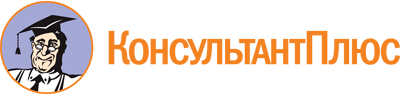 Постановление Правительства Свердловской области от 26.12.2012 N 1533-ПП
(ред. от 01.10.2020)
"Об утверждении порядков согласования распоряжения государственным имуществом Свердловской области, закрепленным на праве оперативного управления за государственными учреждениями Свердловской области, и совершения ими сделок в случаях, когда федеральным законодательством предусмотрено получение согласия собственника имущества государственного учреждения Свердловской области на совершение сделок"
(вместе с "Порядком согласования распоряжения государственным имуществом Свердловской области, закрепленным на праве оперативного управления за государственными казенными учреждениями Свердловской области, областными и территориальными исполнительными органами государственной власти Свердловской области", "Порядком согласования распоряжения государственным имуществом Свердловской области, закрепленным на праве оперативного управления за государственными бюджетными учреждениями Свердловской области, и совершения ими сделок в случаях, когда федеральным законодательством предусмотрено получение согласия собственника имущества государственного бюджетного учреждения Свердловской области на совершение сделок", "Порядком согласования распоряжения государственным имуществом Свердловской области, закрепленным на праве оперативного управления за государственными автономными учреждениями Свердловской области, и совершения ими сделок в случаях, когда федеральным законодательством предусмотрено получение согласия собственника имущества государственного автономного учреждения Свердловской области на совершение сделок")Документ предоставлен КонсультантПлюс

www.consultant.ru

Дата сохранения: 30.03.2023
 Список изменяющих документов(в ред. Постановлений Правительства Свердловской областиот 26.03.2014 N 240-ПП, от 07.10.2015 N 897-ПП, от 01.10.2020 N 690-ПП)Список изменяющих документов(в ред. Постановлений Правительства Свердловской областиот 26.03.2014 N 240-ПП, от 07.10.2015 N 897-ПП, от 01.10.2020 N 690-ПП)Список изменяющих документов(в ред. Постановлений Правительства Свердловской областиот 26.03.2014 N 240-ПП, от 07.10.2015 N 897-ПП, от 01.10.2020 N 690-ПП)Список изменяющих документов(в ред. Постановлений Правительства Свердловской областиот 26.03.2014 N 240-ПП, от 07.10.2015 N 897-ПП, от 01.10.2020 N 690-ПП)